附件1西安航空职业技术学院2023年公开招聘计划注：1.应聘人员本科、硕士研究生及博士研究生阶段所学专业须相同或相近；2.符合需求专业并具有企业工作经历的高级工程师及以上人员也可应聘。序号单位需求专业人数学历/学位其它条件1航空维修工程学院动力工程及工程热物理、航空宇航科学与技术、电子科学与技术类、电气工程类、流体力学或机械类相关相近专业6博士或
硕士研究生在航空发动机设计、制造、维修维护等领域具有一定研究基础者优先；有航空维修企业工作经历、有民用航空器维修执照、机型执照者优先2通用航空学院航空宇航科学与技术类、控制类、测绘类、摄影测量、地理信息技术等相关相近专业3博士或硕士研究生具有参加无人航空器项目背景者优先3航空制造工程学院航空宇航科学与技术类、机械类相关相近专业2博士或硕士研究生具有航空材料加工技术背景或者参与航空发动机制造技术相关课题研究的优先；研究智能制造相关领域，或具有智能制造单元或产线生产、调试、引进项目经验者优先4人工智能学院电子信息工程、电子科学与技术、微电子科学与工程、集成电路设计与集成系统等相关相近专业1博士或硕士研究生有集成电路相关工作经历者优先4人工智能学院计算机科学与技术、人工智能、智能科学与技术、软件工程等相关相近专业1博士研究生有企业工作经历者优先5自动化工程学院电气工程、控制科学与工程、机械类等相关相近专业2博士或硕士研究生6航空材料工程学院焊接技术与工程专业1本科高级技师或高级工程师以上7汽车工程学院汽车类专业1博士或硕士研究生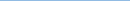 8航空制造工程中心机械类专业2博士或硕士研究生有企业工作经历者优先9马克思主义学院马克思主义理论、中共党史、思想政治教育2博士或硕士研究生中共党员10通识教育学院基础数学1博士或硕士研究生数学建模竞赛国奖获得者优先11体育与健康管理学院体育教育学、运动训练学或民族传统体育学等相关相近专业1博士或硕士研究生11体育与健康管理学院心理学专业1博士或硕士研究生心理健康教育与咨询中心专职人员12学生处思想政治教育、艺术类或与我校开设相关专业7博士或硕士研究生辅导员岗位，要求入住男生公寓三年以上；中共党员13党政办公室思政类、中文类专业1博士或硕士研究生较强文字撰写能力；有一定的沟通能力；中共党员14监督检查室法律专业1博士或硕士研究生中共党员，思想政治素质较高，文字写作能力较强15现代教育技术中心计算机科学与技术专业1博士或硕士研究生掌握并能够熟练使用Java/C++/Python等编程语言者；熟悉机器学习、大数据等人工智能算法，能进行数据挖掘与分析；有项目与企业工作经验者优先合计合计合计34